＜お知らせ＞逆瀬台地区センターの電話番号が下記のとおり、変更になりました！変更前：０７９７－７４－０５７０変更後：０９０－３２６２－０５７０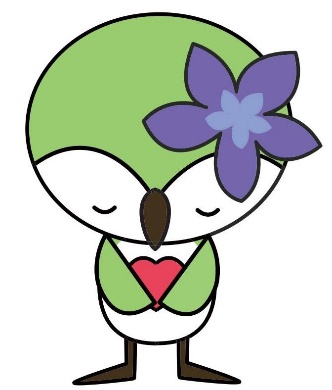 なにかありましたら、こちらまでご連絡ください。